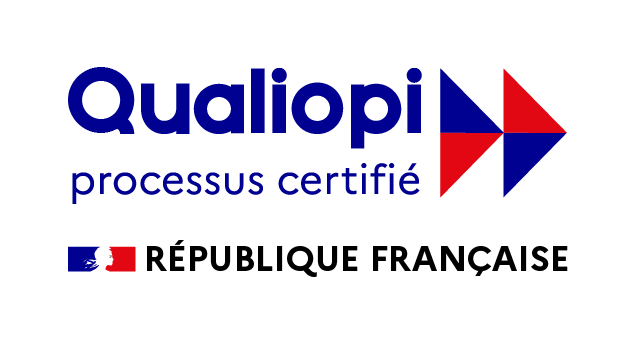 Fiche 1 : Présentation de la formation Brevet d’Initiateur Fédéral ☐ Classique ☐ EPS ☐ STAPSLigue OrganisatriceLigue OrganisatriceResponsable de l'organisation de la formationResponsable de l'organisation de la formationLieu de la formationLieu de la formationTelDate de débutEmailDate de finLes contenusLes contenusLes formateursConnaissances générales de   l'environnement institutionnelLe Club, le Comité, ...Le projet fédéralConnaissances générales de   l'environnement institutionnelEnvironnement durableConnaissances générales techniquesConnaissances météorologiquesConnaissances générales techniquesConnaissance du matérielConnaissances générales techniquesConnaissances techniquesRéglementation SécuritéConnaissances règlementaires des activités SurfRéglementation SécuritéRôle et responsabilité de l'enseignantRéglementation SécuritéRéglementation sportiveSécurité / sauvetageAutonomie dans l’océanSécurité / sauvetageAssistance aux personnes en difficultésPédagogiePédagogie générale : conception, préparation de séancesPédagogieMise en œuvre de séances d'animation